TechnologiesUse digital technologies to search, access and retrieve information.Discuss responsible digital behaviour and how to be safe and secure whilst on the internet.English and LiteracyReading A variety of reading books will be used in class as appropriate.  Vocabulary /Spelling  Nelson Spelling will be used to support your child’s learning.Grammar/Punctuation Your child will revise basic sentence punctuation and learn to use verbs and adverbs effectively.Writing  Children will learn to include an introduction, a build up, a climax and a resolution in their stories.  They will write a newspaper report.  Metaphors and similes will be used in their poetry.  Handwriting  Practice of joined script will continue.Listening and Talking Pupils will prepare a talk after doing research on one of the five main types of vertebrate. Class Novel James and the Giant Peach by Roald Dahl ArtPupils will be learning to combine different drawing and painting materials to create textures which they will then use to create a collage. English and LiteracyReading A variety of reading books will be used in class as appropriate.  Vocabulary /Spelling  Nelson Spelling will be used to support your child’s learning.Grammar/Punctuation Your child will revise basic sentence punctuation and learn to use verbs and adverbs effectively.Writing  Children will learn to include an introduction, a build up, a climax and a resolution in their stories.  They will write a newspaper report.  Metaphors and similes will be used in their poetry.  Handwriting  Practice of joined script will continue.Listening and Talking Pupils will prepare a talk after doing research on one of the five main types of vertebrate. Class Novel James and the Giant Peach by Roald DahlTopic: Living ThingsDiscovering the seven characteristics of what makes anything a living thing.Learning more about the six major animal groups. Looking at classification keys and making their own.Exploring the school’s local area to consider different habitats in the immediate environment and also in Shetland.Identifying and comparing vertebrates and invertebrates.Considering threats to habitats due to climate change.English and LiteracyReading A variety of reading books will be used in class as appropriate.  Vocabulary /Spelling  Nelson Spelling will be used to support your child’s learning.Grammar/Punctuation Your child will revise basic sentence punctuation and learn to use verbs and adverbs effectively.Writing  Children will learn to include an introduction, a build up, a climax and a resolution in their stories.  They will write a newspaper report.  Metaphors and similes will be used in their poetry.  Handwriting  Practice of joined script will continue.Listening and Talking Pupils will prepare a talk after doing research on one of the five main types of vertebrate. Class Novel James and the Giant Peach by Roald DahlHealth and WellbeingTopic: Living ThingsDiscovering the seven characteristics of what makes anything a living thing.Learning more about the six major animal groups. Looking at classification keys and making their own.Exploring the school’s local area to consider different habitats in the immediate environment and also in Shetland.Identifying and comparing vertebrates and invertebrates.Considering threats to habitats due to climate change.English and LiteracyReading A variety of reading books will be used in class as appropriate.  Vocabulary /Spelling  Nelson Spelling will be used to support your child’s learning.Grammar/Punctuation Your child will revise basic sentence punctuation and learn to use verbs and adverbs effectively.Writing  Children will learn to include an introduction, a build up, a climax and a resolution in their stories.  They will write a newspaper report.  Metaphors and similes will be used in their poetry.  Handwriting  Practice of joined script will continue.Listening and Talking Pupils will prepare a talk after doing research on one of the five main types of vertebrate. Class Novel James and the Giant Peach by Roald DahlWeekly PE lessons with Mrs Ritchie.  They will be focusing on dodgeball and fitness. Daily MileCreation of a Class CharterDiscussing emotions and how to manage them.Daily Emotional Check inEnglish and LiteracyReading A variety of reading books will be used in class as appropriate.  Vocabulary /Spelling  Nelson Spelling will be used to support your child’s learning.Grammar/Punctuation Your child will revise basic sentence punctuation and learn to use verbs and adverbs effectively.Writing  Children will learn to include an introduction, a build up, a climax and a resolution in their stories.  They will write a newspaper report.  Metaphors and similes will be used in their poetry.  Handwriting  Practice of joined script will continue.Listening and Talking Pupils will prepare a talk after doing research on one of the five main types of vertebrate. Class Novel James and the Giant Peach by Roald DahlNumeracy and MathematicsEstimation and RoundingNumber and Number Processes (+ and-)Revision of times tablesMental MathsEnglish and LiteracyReading A variety of reading books will be used in class as appropriate.  Vocabulary /Spelling  Nelson Spelling will be used to support your child’s learning.Grammar/Punctuation Your child will revise basic sentence punctuation and learn to use verbs and adverbs effectively.Writing  Children will learn to include an introduction, a build up, a climax and a resolution in their stories.  They will write a newspaper report.  Metaphors and similes will be used in their poetry.  Handwriting  Practice of joined script will continue.Listening and Talking Pupils will prepare a talk after doing research on one of the five main types of vertebrate. Class Novel James and the Giant Peach by Roald DahlMusicPupils will be learning about pulse, rhythm & pitch through participating in singing games and rhymes. They will be learning to sing well as part of a group with some rhythmic accuracy & pitch.Numeracy and MathematicsEstimation and RoundingNumber and Number Processes (+ and-)Revision of times tablesMental Maths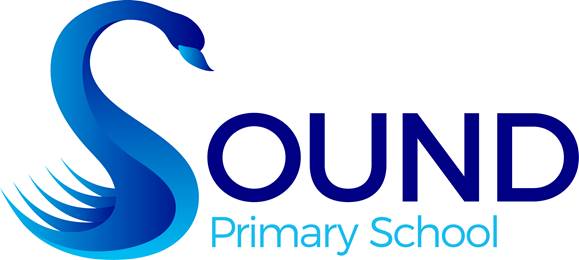 MusicPupils will be learning about pulse, rhythm & pitch through participating in singing games and rhymes. They will be learning to sing well as part of a group with some rhythmic accuracy & pitch.FrenchRevision of greetings, colours and numbers. 